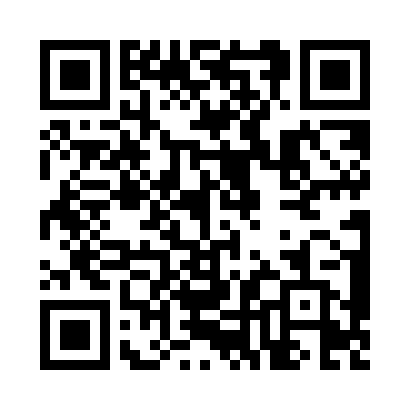 Prayer times for Arbus, ItalyWed 1 May 2024 - Fri 31 May 2024High Latitude Method: Angle Based RulePrayer Calculation Method: Muslim World LeagueAsar Calculation Method: HanafiPrayer times provided by https://www.salahtimes.comDateDayFajrSunriseDhuhrAsrMaghribIsha1Wed4:446:261:236:178:209:562Thu4:426:251:236:188:219:573Fri4:406:241:226:188:229:594Sat4:396:231:226:198:2310:005Sun4:376:211:226:198:2410:026Mon4:356:201:226:208:2510:037Tue4:346:191:226:208:2610:048Wed4:326:181:226:218:2710:069Thu4:316:171:226:218:2810:0710Fri4:296:161:226:228:2810:0911Sat4:286:151:226:238:2910:1012Sun4:266:141:226:238:3010:1113Mon4:256:131:226:248:3110:1314Tue4:236:121:226:248:3210:1415Wed4:226:111:226:258:3310:1616Thu4:216:101:226:258:3410:1717Fri4:196:091:226:268:3510:1818Sat4:186:091:226:268:3610:2019Sun4:176:081:226:278:3710:2120Mon4:156:071:226:278:3810:2221Tue4:146:061:226:288:3910:2422Wed4:136:061:226:288:3910:2523Thu4:126:051:226:298:4010:2624Fri4:116:041:236:298:4110:2725Sat4:096:041:236:308:4210:2926Sun4:086:031:236:308:4310:3027Mon4:076:031:236:318:4310:3128Tue4:066:021:236:318:4410:3229Wed4:056:011:236:318:4510:3330Thu4:056:011:236:328:4610:3431Fri4:046:011:236:328:4610:35